Literacy Resources for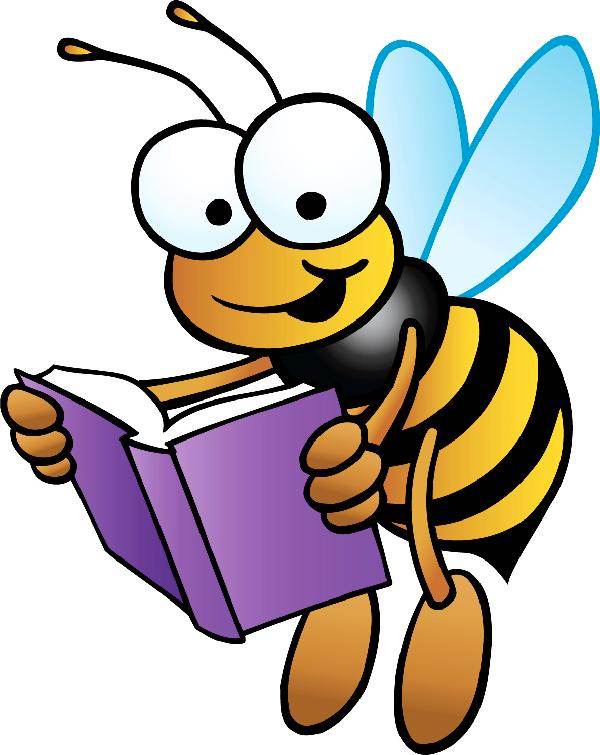 Parents of Intermediate Level Children(Grades 3-5)Places to Visit:Broward County Library:  See website for free weekly events at your branch of the library. http://www.broward.org/libraryBarnes & Noble:  See website for free events at a store near you.  http://stores.barnesandnoble.com/stores?searchText=33301&view=list&storeFilter=allBroward County Parks and Nature Centers:  See websites for a variety of educational opportunities. http://www.broward.org/parks/Pages/Default.aspx www.broward.org/Parks/FindNature/Pages/NatureCenters.aspxWebsites to Visit:Florida Standards Assessments:  Find specific information for students and families that include testing dates, understanding reports, and Frequently Asked Questions.www.Fsassessments.orgJust Take 20:  The Florida Department of Education campaign to provide K-12 Florida families with practical, easy-to-implement reading activities that establish literacy as a lifelong value. www.justtake20.orgFlorida Standards:  Student & Parent Resources provided by the Florida Department of Education. http://www.fldoe.org/academics/standards/florida-standards/student-family-resources.stmlThe National Archives Museum:  See website to explore our nation’s history through documents, photos, and records.www.archives.govNEWSELA:  Read articles and take quizzes on the go.https://newsela.comReadworks:  Find free reading passages, skill and strategy units, and comprehension and novel study units.www.readworks.orgBroward County Public Schools Parent Portal:  Find access to information on student safety, monitoring your student’s school grades, curriculum resources, and much more. http://browardschools.com/Parents-Students/ParentsBritannica School Online Encyclopedia:  This online encyclopedia provides online resources for students at the elementary, middle, and high school levels. Username and password are required for home access through Beep, under the student login. http://beep.browardschools.com/ssoPortal/index.htmlBroward County Public Schools Library:  Find your school and log in for access to multiple resources.  http://destiny.browardschools.com/common/welcome.jspBroward County Library “WOW!” Without Walls:  Download eBooks, audiobooks, and stream video to your device at no charge.  You will need a library account, which is free for all Broward residents.  http://broward.lib.overdrive.com/ECDFAFB0-6310-4EA4-924D-55592BB74E05/10/50/en/Default.htmSouth Florida Parenting:  Tips for parenting and information on different local events for kids.http://www.sun-sentinel.com/features/south-florida-parenting/Reading Rockets:  Lots of reading related videos.http://www.readingrockets.org/http://www.readingrockets.org/reading-topics/reading-aloudSpelling City:  Use an existing list or practice your own words on this online platform. http://www.spellingcity.com/ThinkReadWrite:  A collaboration of the International Literacy Association and the National Council of Teachers of English.  Check out their dedicated “parent” page. http://www.readwritethink.org/parent-afterschool-resources/Wonderopolis:  An interactive site for all of those who ‘wonder’.  Opportunities to get the whole family involved. http://wonderopolis.org/